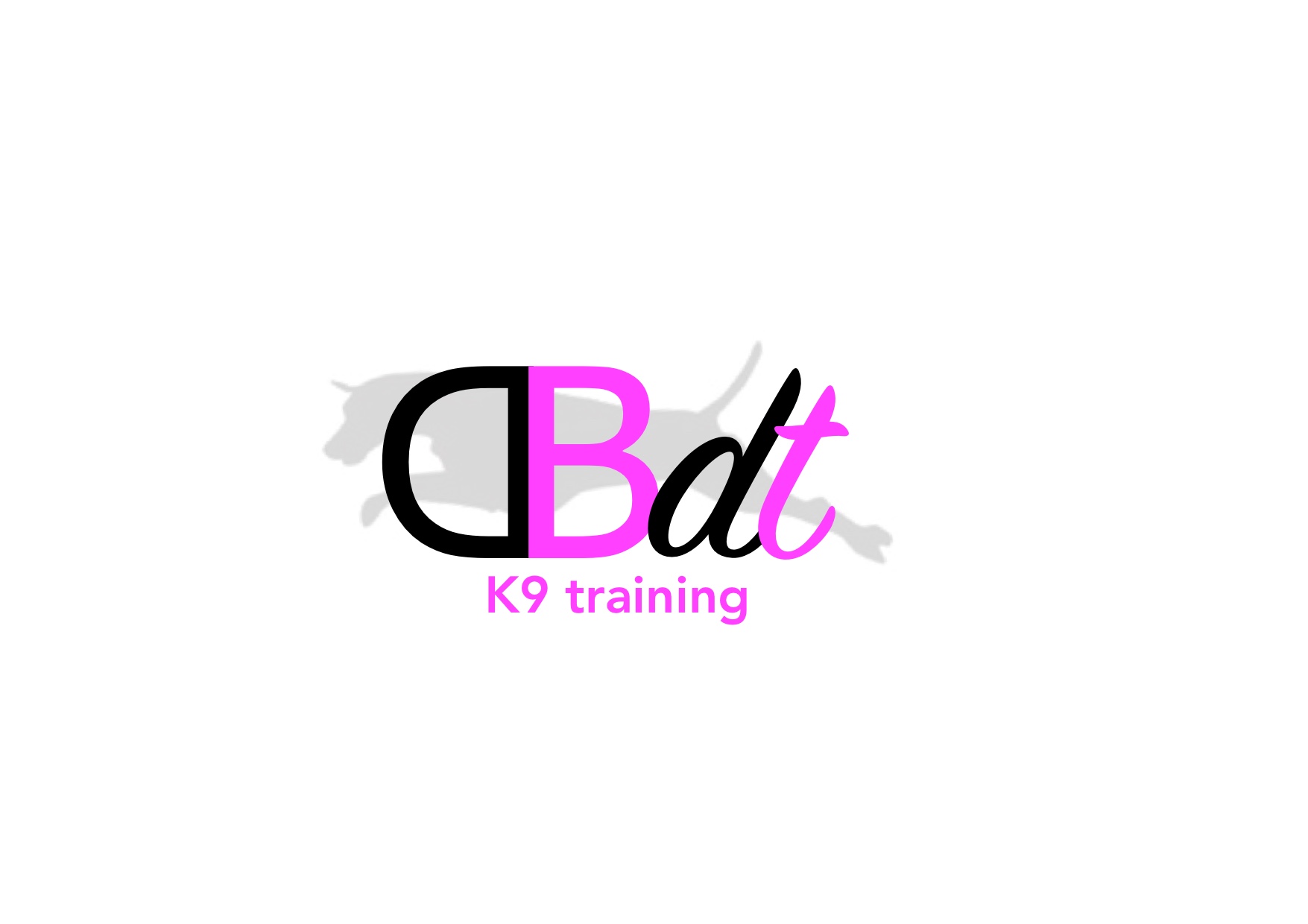 PUPPY / FOUNDATION FORMCentre Paws, Youngmans Road, Wymondham. NR18 ORR.Contact Number	Jayne Widdess - 07717 368 183Please return forms as soon as possible by e-mail to jayneywid@gmail.com or by hand.Handler Name:AddressTelephone No:EmailDog’s NameAgeBreedClass time preference4pm or6pmPayment £58.00 Tick chosen optionPayment £58.00 Tick chosen optionPayment £58.00 Tick chosen optionCheque (Payable to Jayne Widdess)Payment by 5 pleaseBACSSort Code 77-66-09Account No: 21601168Use reference “Centre Paws” plus handlers name